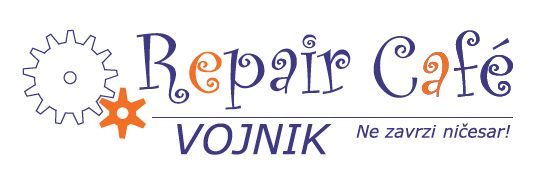 TERMINI DOGODKOVLokacija: Celjska c. 10, VojnikObjave nadaljnjih terminov še sledijo.Več informacij: Tel. 08 201 6697, 031 641 937 (Nataša Kveder)http://www.eko-tce.eu/dejavnosti/repair-cafe.htmlhttps://www.facebook.com/RepairCafeVojnikTERMINI DOGODKOVLokacija: Celjska c. 10, VojnikObjave nadaljnjih terminov še sledijo.Več informacij: Tel. 08 201 6697, 031 641 937 (Nataša Kveder)http://www.eko-tce.eu/dejavnosti/repair-cafe.htmlhttps://www.facebook.com/RepairCafeVojnikTERMINI DOGODKOVLokacija: Celjska c. 10, VojnikObjave nadaljnjih terminov še sledijo.Več informacij: Tel. 08 201 6697, 031 641 937 (Nataša Kveder)http://www.eko-tce.eu/dejavnosti/repair-cafe.htmlhttps://www.facebook.com/RepairCafeVojnikTERMINI DOGODKOVLokacija: Celjska c. 10, VojnikObjave nadaljnjih terminov še sledijo.Več informacij: Tel. 08 201 6697, 031 641 937 (Nataša Kveder)http://www.eko-tce.eu/dejavnosti/repair-cafe.htmlhttps://www.facebook.com/RepairCafeVojnik